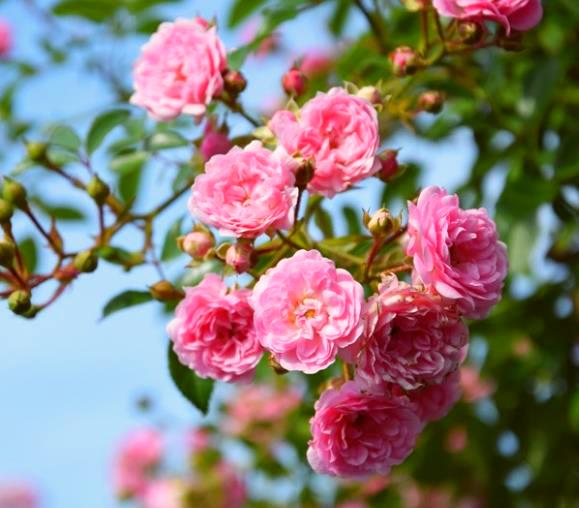 Mennyei alázat -milyen hitehagyott, mélyen bukott mennyei lények tettek a szívből jövő minőségbőlEgy tiszta égi fénylény eligazításaAz alábbi isteni üzenetet a szeretet mennyei szelleme tárta fel az embereknek és lelküknek, hogy jobban és időben felismerjék a gőg és a büszkeség mennyei távoli természetét, mert ezek a tulajdonságok elválasztják őket a mennyei lénytől, a fény korábbi otthonától. A szeretet mennyei szellemétől tudniuk kell, hogy a büszkeség és a gőg nagyon személyes, törvénytelen tulajdonságok, amelyeket egyetlen tiszta mennyei fénylény sem él, mert mindig örömmel, hálásan és elégedetten élnek a szeretet belső szellemével kapcsolatban, egy személytelen, alázatos mennyei életelvben, mivel az maga a legalázatosabb és legszívélyesebb személytelen lény az egész teremtésből. Ezért az embereknek át kellene gondolniuk, hogy mit tesznek magukkal, amikor a nyilvánosság előtt büszke és gőgös, magasztos személyiségekként lépnek fel, és mennyei szemszögből nézve ilyen arrogánsan viselkednek embertársaikkal szemben, akik valójában egyenrangúak velük.Az alázat mennyei tulajdonsága a mennyei lények életének minden területére vonatkozik, vagyis alázatos, visszafogott módon élnek egymással, és soha nem szállnának szembe egy másik lénnyel büszke vagy gőgös magatartással, mert az alázatos és visszahúzódó viselkedés az életmagjukban van elraktározva, ami folyamatosan irányítja tudatukat ezen az életmódon. Ezt akarta a mennyei lényben maradt összes fénylény, és a lázadó lények távozása után - akik a saját maguk által teremtett földöntúli bukásvilágokban akartak élni - átadták az Én Vagyok Istenségnek azt a kérést, hogy védje meg őket a gőgtől és a gőgtől. Így adta át alázatos és visszafogott tulajdonságát az élet magjában megmaradt minden egyes égi lényre. Ezért a következő teremtéstörténetben soha többé nem fordulhat elő, hogy az egyik lény magasabbnak vagy jobbnak látja magát, mint a másik, vagy önérzetesnek érzi magát. Ezt akarták teremtő szüleink is, valamint Krisztus a maga kettősével és a korábbi kerubok és szeráfok, akik személyesen vezették a hét mennyei világot a korábbi teremtés előtti időkben. De ez már mennyei múlt, és most minden mennyei lénnyel együtt élnek abban a konszubsztancialitásban, amelyhez a személytelen Én Vagyok Istenség is tartozik.Nekünk égi lényeknek - akik közül az egyik lehetek én is - nagy öröm, hogy ilyen szívből jövő, gyönyörű személytelen életet élhetünk együtt, és nagyon sajnálom, hogy az alacsony rezgésű bukott világokban élő, mélyen bukott, hitehagyott lényeknek nem sikerül kiutat találniuk személyes vezérlőelvükből, amely egyre lejjebb húzza őket rezgésükben, és büszke, gőgös terheivel beborítja lelküket. Ennek következtében egyre nehezebben fordulnak el a bennük tárolt, saját maguk által teremtett, személyesen felemelő képzeletvilágukból, hogy visszatérjenek szívük alázatához és szelídségéhez.A mennyei lények nagyon sajnálják, hogy a szubtilis és az anyagi bukás bolygóin élő hitehagyott lények már nem képesek legyőzni magukat, hogy közelebb kerüljenek az alázat mennyei minőségéhez. Legszívesebben gőgösen és büszkén élnek a személyhez kötött életelvben, és mindig meglepődnek azon, hogy mágnesként vonzzák őket éppen az ilyen esési világok, amelyekben életemlékeiket ugyanolyan lények élik. Ez mind a finom, mind a szilárd világokban történik az Ősz-létben. Ott öntudatlanul élik meg az arrogancia és a büszkeség emlékeit, és továbbadják azokat olyan lényeknek is, akiket korábban nem terhelte ilyen súlyosan ez a törvénytelen jellemvonás. Így éltek nagyon sokáig anélkül, hogy sejtették volna, milyen áruló életforma az arrogancia és a büszkeség. Ez az életmód arra csábítja őket, hogy uralkodjanak az emberek felett, sőt, hogy rabszolgasorba taszítsák őket. De már nem tudják deviáns életmódjukat alantas dologként elismerni, mert személyes büszkeségük és arroganciájuk nem engedi meg, hogy embertársaikkal szemben jótékonyak és irgalmasak legyenek.Sok ember, akit súlyosan terhel az arrogancia és a büszkeség, jó színész is, és szeret alázatot színlelni az őszinte emberekkel szemben, hogy elismerést és csodálatot kapjon tőlük. Ez körkörös úton sok negatív törvénytelen energiát hoz számukra, köztük sok magas rangú papot is, akik mindig a megtévesztés álarcát öltik magukra, amikor szertelenül prédikálnak Istenről. Őket is nagyon terheli az arrogancia és a büszkeség, anélkül, hogy tudnának róla. Mennyei szempontból ez nagy tragédia, mert ahelyett, hogy az igazi, szívből jövő alázatot példáznák, az ellenkező irányba terelik a valláshoz kötődő embereket. Ezért van az, hogy ők sem találnak vissza a mennyei életbe, és már régóta bolyonganak a bukott világok labirintusában anélkül, hogy megtalálnák a kijáratot.A hírnök a következő üzenetet kapta Isten Lelkétől évekkel ezelőtt. Olvasatlanul tette le, mint sok másikat is, mert egyik üzenetet a másik után vette magához, amelyek még fontosabbnak tűntek számára, hiszen egy számára és a szellemileg orientált emberiség számára még ismeretlen mennyei-isteni tudást tartalmaztak. Ez idő alatt lélekemberi tudata különösen magasan rezgett. Miután reggel felébredt álmából, gyakran látott egy másodperc töredéknyi képet a lelkéből, amelyben tájékoztatásul előre láthatta a szeretet szellemének teljes kinyilatkoztatási értelmét a következő üzenetre. Nem sokkal később, miután megreggelizett, örömmel ment szívének imájába, és kérte Isten Lelkét, hogy nyilatkoztassa ki neki az általa látott új és ismeretlen mennyei tudást, hogy a szellemileg nyitott emberek ugyanígy tapasztalják meg - és ez gyakran így történt a hírnökkel is. Isten Szelleme csak akkor tudja használni a lélek útján történő átadásnak ezt az éjszakai módját, ha van a földön egy magas rezgésű, vallásmentes hírvivője, aki szívből hajlandó megnyílni előtte, és akinek a lelke teljesen megtisztult és mentes a legdurvább terhektől. A léleknek a bejelentő emberi tudatába történő képi közvetítésével új, teljesen ismeretlen égi tudástárolás jut el az agysejtekbe, amivel az Isten-Szellemnek egyedülálló és rendkívüli lehetőség nyílik arra, hogy a bejelentő számára új, logikus és mély égi tudást tárjon fel az Ő bölcsességforrásából, amely a szellemileg orientált emberiség számára korábban ismeretlen volt. Ez eddig ismeretlen volt az emberiség számára, mert a korábbi és a mai hírmondók vagy médiumok lélekemberi tudata sok félrevezető vallási tudástárat tartalmazott és tartalmaz ma is, amelyek azonnal mágnesként blokkolják az ismeretlen, de valódi isteni tudást, mint valótlanságot. Ezek olyan mediális mennyei terv lelkek, akiket a valótlan vallási tudásuk a reinkarnáció kerekéhez kötött. Némelyiküknek sikerült Isten iránti nagy szívszeretetük révén lelkükben egészen magasra rezegni és befogadni Isten belső Igéjét, de amit magukban hallottak, az lelkük terhei révén lelki-vallási vegyes anyag volt, és ez sajnos sok Isten-hívőt tévútra vitt, akik elhitték ezt a tudást. Sok égi üdvterv lény több ezer évvel ezelőtt inkarnálódott először a Földön a teremtés megmentése érdekében, és lelkük terheitől ingerülten egészen napjainkig sajátos módon vesznek részt az újbóli testetöltésben. Tévhit, hogy más földhöz kötött lényekkel társulva azt hiszik, hogy - csekély égi és főleg mérhetetlen vallási ismereteiknek köszönhetően - fanatikusan felgyorsíthatják a földön túli, földhöz kötött, finom bolygókon élő és a földön is többször inkarnálódott mélyen bukott lények visszatérését a mennyországba. Tolakodó tevékenységük szörnyű Isten Lelke és a mennyei lények számára, akiknek tanúi lehetnek, és jelentős a lelkük számára, amely már nem fogékony az isteni figyelmeztetésekre. Ez egy rövid eligazítás volt Isten Lelkétől.Most már azt is megtudtátok, hogy a szeretet mennyei szellemének milyen módon sikerült a tiszta mennyei lények segítségével a bölcsesség és az élet mennyei-isteni forrásából ismeretlen tudást hozni ebbe az őszi világba ezen a mennyei hírnökön keresztül. Eddig a hírnök mindig nagy örömmel fogadta a kinyilatkoztatás értékes mennyei-isteni gyöngyszemeit, hogy a Szeretetcsepp Csapattal együtt felajánlja azokat a spirituális keresőknek. Együtt különösen jól sikerült nekik, és ezért szívből hálásak a szeretet mennyei szellemének. Mennyei szemszögből nézve, a hírnöknek továbbra is sikerüljön előrehaladott kora és időnkénti egészségügyi zavarai ellenére is értelmes üzeneteket kapnia a bölcsesség mennyei forrásától, amelyeket Isten Lelke szívből kíván közvetíteni számára, hogy a spirituálisan orientált emberek további mély benyomásokat kapjanak a tiszta lények mennyei életéről, és maguk is új felismerésekre tegyenek szert. Meg kell tanulniuk, hogy milyen világban élnek átmenetileg, és milyen veszélyekkel találkozhatnak naponta, hogy aztán időben önvédelmi óvintézkedéseket tegyenek. A szeretet égi szelleme és a tiszta égi fénylények is azt kívánják minden szellemileg érett szívű földi embernek, hogy még ebben az inkarnációban sikerüljön végre elszakadniuk világi kötődéseiktől, például személyekhez, hagyományos szokásokhoz, szertartásos kultuszokhoz és logikátlan, félrevezető vallási ismeretekhez, és felismerniük a büszkeség és gőg áruló tulajdonságait önmagukban, a vallási tudás félrevezetése, valamint a büszkeség és az önteltség áruló tulajdonságainak felismerése és elvetése önmagukban, hogy földi életük után kiszabadulhassanak a világ gravitációjából, és az égi lények elkísérjék őket a fénnyel teli bolygókra, ahol felkészülhetnek a boldog mennyei életre.* * *Most a szeretet mennyei szellemének kinyilatkoztatása az Én Vagyok-ban.Ti emberek, ha jelenleg még nem is érthetitek meg az égi ősnap legnagyobb egyetemes szívemből származó isteni szív-szeretetet, mert még nem aktiváltátok magatokban alázatos és szívből jövő életetekkel, tudjátok, hogy változatlanul szeretlek benneteket, hiszen egyszer már kimentetek az égi birodalomból, hogy - bármilyen okból is - égi életen kívüli életet éljetek. Ha el akarjátok fogadni szívem szeretetét, és érezni akarjátok magatokban, akkor siessetek az alázat személytelen mennyei életelvében élni.Bizony, a gőg és a büszkeség az alázat ellentéte, és aki gőgben és büszkeségben él, az nem lehet közel a legnagyobb kozmikus alázatú lényemhez!Van ennek értelme számodra?A büszkeség és az arrogancia olyan negatív tulajdonságok, amelyeket a hitehagyott, mélyen bukott égi lények a szívhideg és fényszegény világukban termeltek ki, és ezeket továbbra is szívesen éltetik, mert ez csodálatot és személyes felemelkedést, valamint további erőt hoz számukra lelkes hallgatóiktól. A büszkeség és az arrogancia olyan negatív tulajdonságok, amelyek romboló erőket tartalmaznak anélkül, hogy az ember ezt gyanítaná, mert öntudatlanul továbbra is az előbbi romboló lények hullámhosszán él. A büszkeség és az arrogancia olyan földöntúli tulajdonságok, amelyeket a lények a sok évszázad során képességeik és tudásuk hiú túlbecsüléséből szereztek, és most már nem tudnak más módot, mint hogy másokat megtévesszenek arrogáns mesterkélt viselkedésükkel és önteltségükkel. Azt mondják maguknak, hogy normális önbecsülésük van, de az én mennyei szemszögemből nézve ez a természetellenes viselkedés a túlzott önbecsülésük, ami arra készteti őket, hogy mások fölé helyezzék magukat.A lelkészek felkent beszédeikben újra és újra a mennyei alázatról beszélnek rólam, de nem veszik észre, hogy valójában mit élnek. Akinek minden nap egy vagy több szolgára van szüksége, hogy gondoskodjon a háztartásáról és a testi jólétéről, az valóban még messze van a mennyei alázatosságtól. Nem akarja elhinni, hogy a mennyei élet emelkedett lények és szolgák nélkül zajlik, mert ő maga magas lóra ül a hívők kötelező hozzájárulásaiból származó fejedelmi fizetéssel, és eszébe sem jut leszállni róla. Látja ugyan, hogy sok szegény ember rosszul van ebben a világban, és néhányan nem tudják, hogy túlélik-e a következő napot, mert már nincs mit enniük - de egy magasrendű embert ez nem hatja meg. Ahelyett, hogy a helyszínen aktívan segítene a szegényeken, a hitehagyott égi testvérein, inkább újra és újra körbeutazza a világot egy luxusfelszereltségű repülőgépen mások kárára, és a hívek előtt - akik neki szurkolnak, de nyomorban kell élniük - nyálasan beszél rólam, vagy a hitközösség által írt és értelmezett szeretet evangéliumát hirdeti nekik. Bizony, a lelkiismeretük nem szólal meg, bár ők maguk úgy élnek, mint a sötétség fejedelme. A lelkiismeretük hallgat, mert a belső lelküket teljesen elborítják a büszkeség és az arrogancia raktárai, amelyek mindig növelik az önzést. Egy ilyen életet élő lelkész talán kihozza-e a lelkéből a mennyei alázatot, a szív szeretetét, az irgalmasságot és az alázatot? Kérem, értsék meg, ez soha nem lehet!Az én égi nézőpontomból a lelkiismeret a tiszta fénylényben lévő égi életelv. Ugyanabban a pillanatban figyelmeztetéssel jelenti be magát, ha a lény meg akarja szegni az élet valamely égi életszabályát, amely a lét égi tulajdonságaihoz kapcsolódik. De ha egy megtestesült lelket (fénylényt) teljesen elborít a törvény sok-sok megsértése, és az ember csak a mélyen bukott lények egypólusú, ellentétes életelvében él - ebbe beletartozik ez a világ is -, akkor a lélek belső lelkiismerete álomba szenderül. Ezért van az, hogy az ilyen ember belülről már nem szégyenkezik előttem és embertársai előtt. Nem érinti meg, ha emberek éheznek, pedig ő luxusban és fejedelmi fizetéssel él, és lehetősége lenne sok ember nehéz életét megkönnyíteni. Kérlek, nézzetek körül ebben a világban önbecsülettel és nyitott szívvel, akkor rájöttök, hogy mennyi ember él lelkiismeretlenül, ezért az én mennyei nézőpontomból ez a világ és az emberi élet egy förtelem.Bizony, a mennyei alázat nem az önámító hitvalló vezetőké, akik szolgákat alkalmaznak a kényelmes és gondtalan luxuséletükhöz. Azzal igazolják magukat, hogy így sokkal több idejük marad arra, hogy nagyszerű prédikációkat írjanak rólam, amelyeket aztán öntudatlanul előadnak a vallásos embereknek saját csodálatukra, és azért is, hogy a vallási szervezetükhöz kössék őket. Valóban, az én személytelen lényem és a fény tiszta lényeinek mennyei alázatossága a visszafogottság és a belső nagyság vonása. Ahogy azt már más üzenetekből tudjátok, mindannyian ugyanabban a mennyei törvényben élünk egymással. Ez magában foglalja a saját kommunikáció várakozását, és előnyben részesíti azt a lényt, aki éppen kommunikál, anélkül, hogy megszakítaná azt. A másik lény iránti tiszteletnek ez a belső hozzáállása lehetővé teszi számukra, hogy állandó tudatos kontrollt gyakoroljanak önmaguk felett, és ezért soha nem tekintenek előítéletes módon egy másik lényt alsóbbrendűnek. A fénylények már tudják, hogy az égi evolúció előtti teremtésekben volt egy személyközpontú élet, hierarchikus rangsorolással, de örülnek és boldogok, hogy ez már messze mögöttük van. De a korábbi égi előteremtések életmódja semmiben sem hasonlított a mai arrogáns és szívtelen, mélyen bukott emberi lények vagy a sötét bolygókon élő túlvilági lények abnormalitására.A mennyei alázat olyan létmód, amely lehetővé teszi a tiszta fénylények számára, hogy hétdimenziós kozmikus áttekintéssel rendelkezzenek. Ebből merítenek belső békét, nyugalmat, higgadtságot és óvatosságot, és az egész teremtés minden életével óvatosan és körültekintően találkoznak. Mivel tudatukban birtokában vannak ezeknek az értékes esszenciagyöngyöknek, képesek békésen, vidáman és humorosan együtt élni egymással a szubsztancialitásban. Az alázatos tulajdonság segíti őket abban, hogy kivétel nélkül minden lényt folyamatosan tiszteljenek, és önzetlenül segítsenek neki, ha erre valaha is szükség lenne - ami azonban csak kivételesen fordul elő az égi lényekkel, mert ők önálló lehetőségekkel rendelkeznek ennek megkerülésére. A mennyei alázat a szelíd életmód egyik vonása. Az égi lényeknek nem kell erőfeszítéseket tenniük, hogy megéljék ezt az égi lény és önmaguk számára legjelentősebb tulajdonságot, mert fényrészecskéik már egyetemes örök életük kezdetétől fogva birtokolták és aktiválták is a tudat alapraktárait. A szelídség, az elnézés, a szelídség, az elnézés és a jóság tulajdonságai a mennyei alázatból erednek. Mivel a mennyei lények állandóan élik ezeket a tulajdonságokat, jóindulatú megértést éreznek minden más lény iránt, és ezt a teremtés minden élőlénye iránt is érzik, ami boldogan nyitja meg egyik evolúciós szintet a másik után a természet mennyei királyságaiban. Ezért tartják a mennyei lények az alázatot a legértékesebb mennyei tulajdonságnak.Aki közületek megpróbál intenzívebben elmerülni a mennyei alázatban, annak segítek lelkileg felébredt lelkén keresztül. Az emberek iránti alázatos hozzáállásán keresztül hamarosan észre fogja venni, hogy egyre szelídebb és érzékenyebb lett, amivel a lélekszívét (életmagját) jobban rezgésbe hozta, és közelebb tud kerülni hozzám a belső lényében, és ezért a lelkéből származó szeretetenergiáim most már jobban áramlanak hozzá. Ez előnyére válik ebben a durva, durva és energiaszegény világban. A megszerzett érzékenységén keresztül, amelyet az alázatos életmódból merített, megérzi, hogy ki hízeleg neki, vagy ki becstelen vele szemben a színlelés révén. Így időben meg tudja védeni magát az ilyen csalóktól, vagy nem hagyja magát félrevezetni tőlük - még egy prédikátor felkent szavai által sem.Ebben a törvénytelen világban aztán hátrányban van, amikor a gőgös és büszke emberek durva és hangos rezgéseivel szembesül. Ezek nagyon zavaróan hatnak a tudatára, és rövid időn belül csökkentik a naponta megszerzett magas lélek és sejt rezgését, és ez azt jelenti számára, hogy most már csak csökkentett mértékben áramlanak belé a lélek életmagjából származó szeretet erőim a finom tudatközpontokon (csakrákon) keresztül. Sajnos ez a szomorú tény az érzékeny szívű emberek számára, de néha elkerülhetetlen számukra.Csak azok, akik alázatosan a háttérben élnek ebben a sötét világban, vannak közel hozzám lelki szívükben, ahol én, a mennyei élet szeretetének egyetemes szelleme vagyok jelen. Aki alázatos, az nem akar majd reflektorfénybe kerülni, ahogyan azt sokan szokták meg nap mint nap, hogy személyesen mutatkozzanak be, például felkent szavakkal rólam. Aki alázatossá vált, az szégyelli, ha mások előtt kell beszédet mondania, függetlenül attól, hogy az vallási vagy világi szférában történik. Ha mégis ezt teszi, észre fogja venni, hogy nyugtalan lesz és szívdobogása lesz, mert a magasabb rezgésű és szellemileg fejlettebb lelke nem akarja ezt. Azért védekezik ellene ily módon, hogy az embere ne tegye magát ismét az emberek elé. Tőlem tudja, hogy a mennyei létben egyetlen lény sem tart előadást a másiknak, mert ő és én is személytelen, alázatos életelv szerint élünk. Mi a helyzet veletek, papok, akik naponta a közösségetek hívei elé álltok, és rólam beszéltek? Szégyenkezel és szívdobogásod van, vagy belső nyugtalanságot érzel, amikor beszélni kezdesz?Vagy örülsz, hogy olyan bölcs vagy, és felkent beszéddel állhatsz az emberek elé rólam?Ha ez igaz, akkor még mindig messze vagy tőlem, a szeretet belső szellemétől és a mennyei személytelen élettől, és még sok fájdalmas kerülőt kell tenned ebben a világban és a túlvilágon, amíg rá nem jössz, hogy mit hozott rád az arroganciád azzal, hogy nem tisztelted minden lény egyenlőségét és személyes tanításodat. Csak így értheti meg jobban egy lény, hogy mi az én isteni alázatom, és hogy a mennyei lények hogyan szeretnek minden pillanatban élni. Csak akkor fog bennetek felragyogni a szellemi ébredés fénye, mert mennyei idegen raktárakkal táplálkoztatok, és ezért szellemileg elaltattátok magatokat. Csak akkor fogjátok felismerni, hogy mit tettetek az emberekkel és a lelkekkel a rossz irányultságotokkal, és milyen nehéz lesz számukra újra megszabadulni a rájuk átruházott irreális kozmikus tudástól.Bizony, aki közületek, magas rangú papok közül, elkezdi jobban megvilágítani az egóját, és aki hajlandó leszállni a magas létra lépcsőfokáról, és újra érzi magát, mint minden lény igazságos egyenlőségében lévő lényt, az csak sejti, hogy mit tett magával a hittan tanának tanult értelmével, amely elhallgattatott engem. Bizony, nem én vagyok az, aki felajánlotta nektek a hit tudását, hogy olvassátok és tanulmányozzátok, hanem azok, akik a háttérből irányítják ezt a világot. Ennek a tudásnak azonban semmi köze sincs az én és a ti mennyei fényországotokhoz, ezt szeretném ezen a ponton világossá tenni. Azok közületek, akik olyan magasan állnak, legyőztétek magatokat, hogy végre búcsút mondhattok földi vallási tudásotoknak, és újragondoljátok az új kezdetet, akkor készen álltok arra is, hogy megtegyétek az első lépést a bűnbánat és a megbocsátás felé. Amit magával és számtalan lénnyel is tett, az hatalmas lelki teher, és nem lehet egyik napról a másikra, belső szomorúság és a kétségbeesés fázisai nélkül feldolgozni. De segítek neked, hogy szeretetem áramlataival újra egyenesbe jöjj, ha őszinte belátásoddal más életet akarsz élni. Egy ilyen ráhangolódott ember vagy túlvilági lény nem fog sokáig habozni, és átadja nekem átalakítás céljából azt, amit belülről szívből sajnál, mert én vagyok a megbocsátó szeretet bennük. Valóban, nem neheztelek egyetlen lényre sem valami törvénytelenül kellemetlen dolog miatt, mert szeretetem mindig megpróbálja a szeretet szelíd leheletével újra felemelni a bukott lényt, és elkíséri oda, ahol új életet élhet, közel a mennyei személytelen életelvhez. Készen állsz már arra, hogy önként oda irányítsalak?